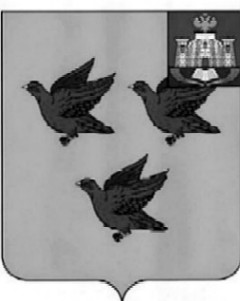 РОССИЙСКАЯ ФЕДЕРАЦИЯОРЛОВСКАЯ ОБЛАСТЬАДМИНИСТРАЦИЯ ГОРОДА ЛИВНЫПОСТАНОВЛЕНИЕ21 декабря 2023 года                                                                              № 1052            г. ЛивныО проведении общественных обсуждений по утверждению схемы расположенияземельного участка на кадастровом планетерритории с целью образования земельногоучастка, на котором расположен многоквартирный жилой дом В соответствии со статьей 5.1 Градостроительного кодекса Российской Федерации, пунктом 2.1 статьи 11.10 Земельного кодекса Российской Федерации, Федеральным законом от 06 октября 2003 года №131-ФЗ «Об общих принципах организации местного самоуправления в Российской Федерации», Уставом города Ливны, решением Ливенского городского Совета народных депутатов от 27 апреля 2018 года № 22/254-ГС «Об утверждении положения об организации и проведении общественных обсуждений или публичных слушаний по вопросам градостроительной деятельности на территории города Ливны Орловской области», на основании заявления начальника Управления муниципального имущества города Ливны, администрация города Ливны  п о с т а н о в л я е т:1. Назначить общественные обсуждения по рассмотрению проекта об утверждении схемы расположения земельного участка на кадастровом плане территории с целью образования земельного участка площадью 1464 кв.м., на котором расположен многоквартирный  жилой дом по адресу: Орловская область, город Ливны, улица Орджоникидзе, д.10.2. Определить дату проведения общественных обсуждений с 29 декабря 2023 года по 18 января 2024 года.3. Определить отдел архитектуры и градостроительства администрации города уполномоченным органом по организации общественных обсуждений, сбору предложений и замечаний по данному вопросу.4. Отделу архитектуры и градостроительства администрации города обеспечить размещение экспозиции, демонстрационных материалов по теме общественных обсуждений по адресу: г.Ливны, ул.Ленина, д.3 (фойе).5. Предложения и замечания по рассматриваемому вопросу принимаются в письменной форме по адресу: Орловская область, г.Ливны, ул.Ленина, д.7, каб.№3, в рабочие дни с 8.00 до 17.00, перерыв с 13.00 до 14.00 часов или в электронной форме на сайте администрации города Ливны http://www.adminliv.ru, в разделе «Интернет-Приемная».6. Опубликовать настоящее постановление в газете «Ливенский вестник» и разместить на официальном сайте в сети Интернет.7. Контроль за исполнением настоящего постановления возложить на начальника отдела архитектуры и градостроительства администрации города Ливны.Исполняющий обязанностиглавы  города                                                                                 Л.И.Полунина